Al Dirigente Scolastico I.C. “Piero Fornara”Via Ettore Piazza 5Carpignano Sesia - 28064 RICHIESTA DI ACCESSO CIVICO “GENERALIZZATO”ai sensi dell’art. 5, comma 2, del D.Lgs 14 marzo 2013, n. 33Il/La sottoscritto/a ……………………………………………..……..… nato/a  a ……………………….., il ……..………………, C.F…………………………….…….………… residente in ……………………………………………………………….……. (Prov. ……..), Via ………………………………………..………………………………………………....…………, tel. ……………….………..…………………., e-mail e/o  posta elettronica certificata ………………………………………….... , ai sensi dell’art. 5 e seguenti del Decreto legislativo 14 marzo 2013, n. 33, e successive modificazioni ed integrazioni,Chiede 1. l’accesso al/ai seguente/i dato/i - documento/i - informazioni (inserire gli elementi utili all’identificazione di quanto richiesto): ……………………………………………………………………………………………………………………………………..…………………………………………………………………………………………………………………………………………………………..………….……………………………………………………………………………………………………………………………………………………………………….…………………………………………………………………………………………………………………………………………………………..………….  Dichiara di essere a conoscenza di quanto segue:il rilascio è gratuito, salvo il rimborso del costo effettivamente sostenuto per la riproduzione su supporti materiali;della presente domanda sarà data notizia da parte dell’Ufficio competente per l’accesso ad eventuali soggetti controinteressati, che possono presentare motivata opposizione; l’accesso civico può essere  negato, escluso, limitato o differito nei casi e nei limiti stabiliti dall’art. 5-bis del D.Lgs 33/2013;nel caso di diniego totale o parziale dell’accesso, o di mancata risposta entro i termini di legge, è possibile presentare richiesta di riesame al Responsabile per la prevenzione della corruzione e per la trasparenza, individuato nel Direttore Generale dell’Ufficio Scolastico Regionale (D.M. n. 325/2017).Dichiara di aver preso visione dell’informativa sul trattamento dei dati personali in calce al presente modulo, resa ai sensi dell’art. 13,  del D.Lgs 196/2003.Allega alla presente copia del documento di identità(). Luogo e data ………………………………………In fede							Firma ………………………………..……………….Informativa sul trattamento dei dati personali forniti con la richiesta (art. 13 D. Lgs. 196/2003)Finalità del trattamento I dati personali forniti verranno trattati dal MIUR per lo svolgimento delle proprie funzioni istituzionali inerenti all’istanza di accesso civico presentata.Natura del conferimento Il conferimento dei dati personali è facoltativo, ma in mancanza di esso non potrà esser dato corso al procedimento né provvedere al provvedimento conclusivo dello stesso.Modalità del trattamentoIl trattamento dei dati personali è effettuato per le finalità di cui sopra, in conformità a quanto stabilito dall'articolo 11 del d.lgs. n. 196/2003, sia su supporto cartaceo, informatico che telematico, per mezzo di strumenti elettronici o comunque automatizzati, nel rispetto delle regole di riservatezza e di sicurezza previste dalla normativa vigente. I dati personali non sono soggetti a diffusione; potranno essere trattati in forma anonima per finalità statistiche.I dati saranno conservati per un periodo di tempo non superiore a quello necessario agli scopi per i quali essi sono stati raccolti o successivamente trattati conformemente a quanto previsto dagli obblighi di legge.Categorie di soggetti ai quali i dati personali possono essere comunicati o che possono venirne a conoscenza in qualità di responsabili o incaricati I dati personali potranno essere conosciuti dai Responsabili e/o Incaricati del servizio protocollo dell’Ente, dell’Ufficio relazioni con il Pubblico, dalla Direzione generale /Ufficio competente (cioè quella che ha formato o detiene i dati/documenti richiesti) nonché dagli altri Responsabili/incaricati di trattamento che, essendo affidatari di attività o servizi del MIUR, connessi alle funzioni istituzionali dello stesso, debbano conoscerli per l’espletamento dei compiti assegnati. I dati personali potranno essere comunicati ai seguenti soggetti esterni al MIUR: eventuali controinteressati, eventuale altro soggetto che ha formato e/o detiene i dati/documenti richiesti.I dati personali potranno essere comunicati ad altri soggetti pubblici se previsto da una norma di legge o di regolamento; in mancanza di tale norma la comunicazione è ammessa quando è comunque necessaria per lo svolgimento di funzioni istituzionali e sentito il Garante per la protezione dei dati personali. La comunicazione di dati personali a soggetti privati è ammessa unicamente in forza di una disposizione di legge o di regolamento che lo preveda.Diritti dell’interessato All’interessato sono riconosciuti i diritti di cui all’art. 7 del d.lgs. 196/2003 e, in particolare, il diritto di accedere ai propri dati personali, di chiederne la rettifica, l’aggiornamento o la cancellazione se incompleti, erronei o raccolti in violazione di legge, l’opposizione al loro trattamento o la trasformazione in forma anonima. Per l’esercizio di tali diritti, l’interessato può rivolgersi al Responsabile del trattamento dei dati. Titolare e Responsabili del trattamentoIl Titolare del trattamento dei dati è il Dirigente responsabile dell’Ufficio presso il quale sono detenuti i dati e/o i documenti oggetto della richiesta di accesso. Al suddetto Titolare ci si potrà rivolgere per esercitare i diritti di cui all'articolo 7 del citato decreto legislativo 196/2003 e/o per conoscere l'elenco aggiornato dei Responsabili del trattamento dei dati.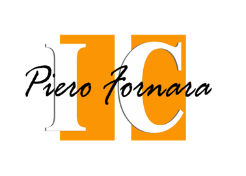 ISTITUTO COMPRENSIVO “PIERO FORNARA”Via Ettore Piazza, 5 - 28064 Carpignano Sesia (NO) – tel. +39 0321 825185
https://www.iccarpignanosesia.edu.it/
noic80700p@istruzione.it – noic80700p@pec.istruzione.it 
COD. NOIC80700P | C.F. 80015590039 | Codice Univoco UFAUSI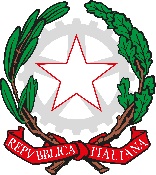 